Date d'établissement de la fiche : ___/___/____    Renseigné par : __________________ 
Nom : _________________________                   Prénom : _______________________ 
Employeur : ____________________                   Date d'embauche : ___/___/______ 
Contrat : _________________________               Temps de travail : ___________________ 
Lieux de travail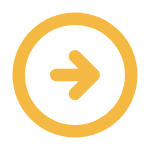 Organisation du travail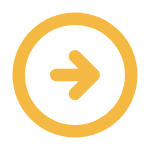 Tâches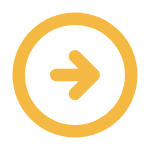 Outils et équipements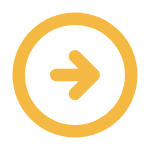 Produits, matériaux et publics concernés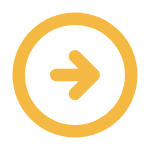 Tenue de travail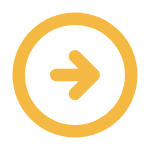 Fiche de poste du 26/04/2024 issue de la FMP Boulanger, consultable sur le site :
 
https://www.fmppresanse.frNiveau0 = Néant1 = Potentiel2 = Faible3 = Moyen4 = IntenseNiveauNiveauboulangerie artisanalefournilchambre à farinesalle de pousseatelier de boulangerie en hypermarchégalerie marchanderayon spécialisé de supermarché ou d'hypermarchézone dédiée à la plongezone de rangementcamion-boutiquechambre froideNiveauNiveautrès tôt le matinrepos < 48 H consécutivestravail le week-endtravail isolétravail de nuitNiveauNiveauréceptionner, déballer et vérifier les arrivagespeser les ingrédients en boulangeriealimenter le pétrin en farinemalaxer - pétrir la pâtediviserfleurerlaminerfaçonnermettre le pain sur des plaquesenfournerdéfournerfaire la plongevendre le painnettoyer le plan de travail et les sols en boulangerieconduire un véhicule utilitaireencaisserNiveauNiveausilo à farinepétrindiviseuselaminoirbalancellefaçonneusechambre de fermentationfours du boulangermatériel à enfournertable de travailmatériel de nettoyagetoiles de boulangerietrancheuse à painvéhicule léger de livraisonbalanceNiveauNiveaufarinelevainseladditifenzymes chez le boulangeragent  de blanchimentantioxydantproduits de nettoyage et désinfection en agroalimentaireNiveauNiveauveste et pantalon blancscoiffetenue personnelle souvent portéetablierchaussures de sécurité antidérapantesgants antithermiquesmasque